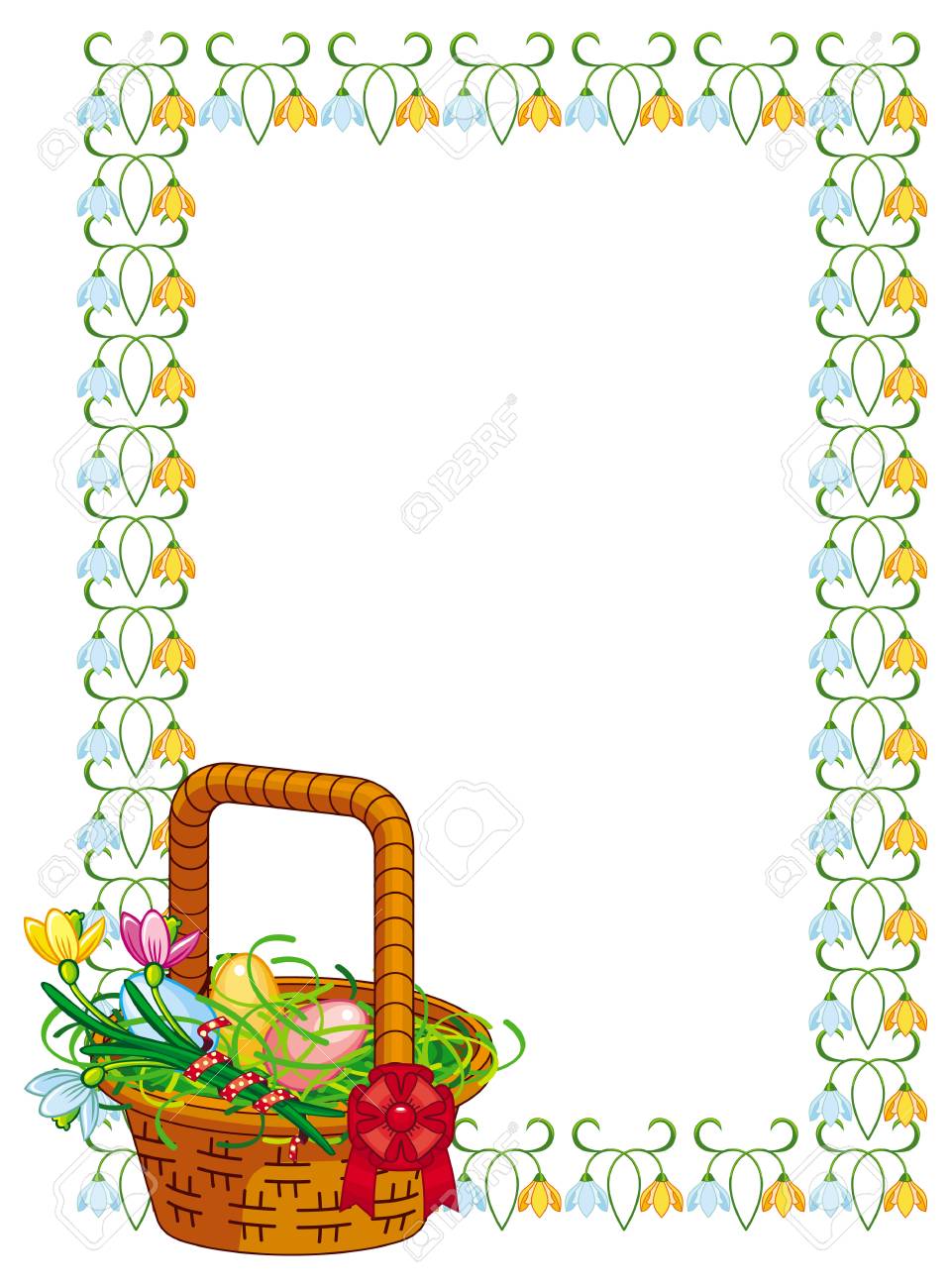 Hello ! :)Dzień dobry Wszystkim!Dziś już czwartek w dodatku Wielki Czwartek, więc Wielkanoc tuż tuż.. Wiem, że teraz zapewne pomagacie Mamie i Tacie w domowych przygotowaniach ale w wolnej chwili proszę, abyście posłuchali kolejnej piosenki, tym razem jest to piosenka „The Way The Bunny Hops”. Ostatnia propozycja Wielkanocna, która na pewno się Wam spodoba!  W załączniku umieszczam również karty pracy dla dzieci młodszych i starszych do zrobienia w wolnej chwili! Have fun!Do jutra! 